附件3检后体检报告查询流程、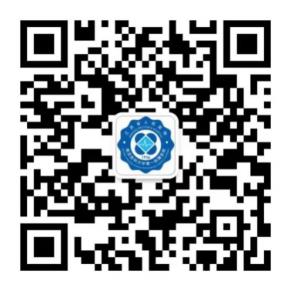 备注：就诊卡号默认密码：8888或888888或123456欢迎扫码江苏省人民医院关注微信公众号